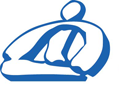 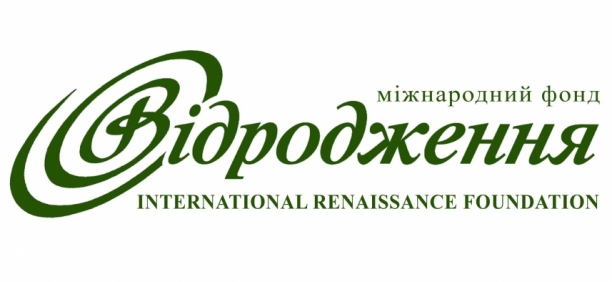 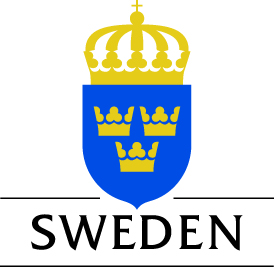 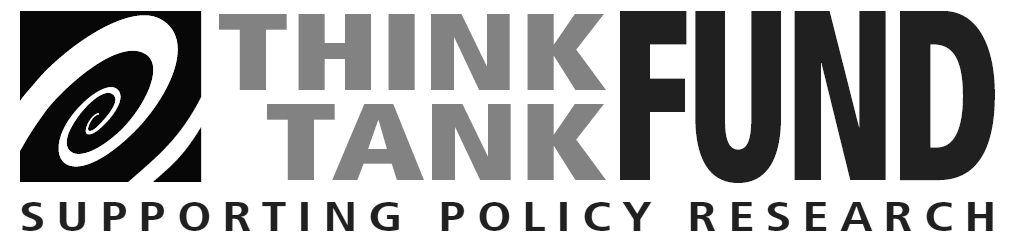 АнкетаЧи знаєте Ви про діяльність недержавних аналітичних центрів  в Україні?Наскільки особисто Вам потрібні матеріали, що розробляють недержавні аналітичні центри? Звідки Ви переважно  дізнаєтеся  про діяльність недержавних аналітичних центрів? (зазначте основні джерела інформації)Хто, на Вашу думку,  є основним «споживачем» матеріалів, які готують недержавні  аналітичні центри?  (зазначте все, що вважаєте за потрібне) Як Ви вважаєте, якою мірою діяльність недержавних аналітичних центрів впливає на формування державної політики та ухвалення управлінських рішень? Якщо Ви вважаєте, що такий вплив є, то за допомогою яких механізмів він досягається? (вкажіть усе, що вважаєте за потрібне) Як Ви вважаєте, чи потрібно органам державної влади та місцевого самоврядування співпрацювати з недержавними аналітичними центрами?Чи доводилося Вам використовувати матеріали недержавних аналітичних центрів у своїй роботі? Чи доводилося Вам особисто (чи структурі, в якій Ви працюєте) цілеспрямовано (для отримання певного аналітичного продукту) співпрацювати з недержавними аналітичними центрами? Якби Вам були потрібні аналітичні розробки, то куди у першу чергу Ви  звернулися б? (зазначте найбільш імовірні варіанти) На що Ви звертали б увагу в першу чергу  при виборі для співпраці недержавного аналітичного центру? (зазначте не більше 3-х основних чинників)   В якій саме сфері аналітичних розробок  органи влади можуть відчувати найбільшу потребу? (вкажіть все, що вважаєте за потрібне)А тепер виділіть, будь ласка, з вищеназваного переліку п’ять сфер аналітичної діяльності, які Ви вважаєте  найбільш важливими  і запишіть номери. Що, на Вашу думку, найбільше заважає співпраці державних структур та недержавних аналітичних центрів? Якщо Ви стикалися з аналітичними розробками недержавних центрів, що Вас найбільше не влаштовує? Чи готові державні органи влади та місцевого самоврядування платити аналітичним центрам за роботу?  Діяльність яких аналітичних центрів Ви вважаєте найбільш корисною і затребуваною?  Назвіть не більше семи. Також були названі: «Українська енергетика», CASE-Ukraine, EBRD, Research and Branding Group, World Bank,Академія економічних наук України, Американська торгівельна палата в Україні, Аналітичний центр «Діксі Груп», Асоціація міст України, Відкрита політика, ГО Телекритика, Європейська бізнес асоціація, Інститут  громадянського суспільства, Інститут бюджету та соціально-економічних досліджень,Інститут глобальних стратегій, Інститут демократії ім. Пилипа Орлика, Інститут економічних досліджень, Інститут євроатлантичної інтеграції, Інститут за підтримку демократії, Інститут масової інформації, Інститут Міста – Львів, Інститут Політичних Досліджень та Консультацій, Інститут світовоі політики, Інститут трансформації суспільства (ІТС), Інтерньюз-Україна, Інформаційно-аналітичний центр "ЛІГА"Київська школа економіки (KSE), Культурологічний часопис «Ї», Національний інститут стратегічних досліджень при Президентові України, ОБСЄ, Програма розвитку Організації Об'єднаних Націй в Україні, Соціологічна група РейтингСоціополіс, ТОРО, Фонд Аденауера, Фонд місцевої демократії, Центр дослідження суспільства, Центр досліджень енергетики (EIRCenter.com), Центр комерційного праваЦентр Перспективних досліджень, Центр прикладних політичних досліджень "Пента", Центр протидії корупції. Які аналітичні центри, які працюють не в Києві, Ви могли б виділити? Назвіть їх. Також були названі: The Heritage Foundation, Center for International Private Enterprise,  Institute for International Economics,  САТО-Institute, US-Ukraine Foundation,  Brussels DGAP, Center for Eaastern Stud, Center for European Politicy, Studres , Аналітичний центр «Бюро економічних та соціальних досліджень» (Полтава), Асоціація дослідників державного управління (м. Одеса), Буковинська агенція регіонального розвитку (Чернівці), ВГО «Асоціація сприяння самоорганізації населення», ГМ "Опора" Дніпровський центр соціальних досліджень, Інститут стратегічних досліджень, Кіровоградська Асоціація «Громадські ініціативи», Культурологічний часопис «Ї»Миколаївський дослідницько-аналітичний центр,  Міжнародний центр розвитку демократії, Дніпропетровський координаційно-експертний центр з питань регуляторної політики, НІСД Одеси, ОБСЄ, Поліський фонд міжнародних та регіональних досліджень (Чернігів), регіональні відділення КВУ, Соціологічна група Рейтинг, ТОРО, Фонд Аденауера, Фонд Карнегі (США), Центр досліджень регіональної політики, Центр політико-правових реформ, Центр регіональних досліджень (м. Одеса), Центр стратегічних і міжнародних досліджень (США).Де Ви працюєте? Місто Кількість експертів1 – так, знаю, і доволі добре332 – дещо про це знаю, але не можу сказати, що достатньо233 – знаю мало74 – фактично не знаю нічого 2Кількість експертів1 – дуже потрібні 242 – загалом потрібні 363 – загалом не потрібні 24 – не потрібні зовсім 15 – важко сказати 2Кількість згадок1 – знайомий безпосередньо з матеріалами, які центри готували для нас, нашого органу влади112 – з сайтів аналітичних центрів 363 – від керівників та аналітиків цих аналітичних центрів  204 – з їхніх заходів – презентацій, Круглих столів, конференцій335 – зі ЗМІ 416 – з друкованої продукції аналітичних центрів197 – з їх розсилок через  Інтернет   218 – від своїх співробітників, колег, друзів 119 – інше0Кількість згадок1 – ЗМІ442 – організації громадянського суспільства 403 – органи центральної влади294 – органи місцевої влади 195 – бізнесові структури 116 – міжнародні фонди та організації 387 – партії, політичні сили 268 – індивідуальні замовники 259 – навчальні заклади 410 – інші111 – фактично «споживачів» у недержавних аналітичних центрів немає  2Кількість експертів1 – зовсім не впливає02 – скоріше не впливає 173 – важко сказати напевно, впливає чи ні 144 – скоріше впливає315 – дуже впливає 26 – не знаю 1Кількість згадок1 – через залучення  аналітичних центрів органами влади до вироблення стратегій та конкретних рішень у різних сферах  172 – через залучення  до розробки стратегій та рішень окремих фахівців з аналітичних центрів 283 – через участь в Громадських Радах та інших дорадчих структурах при органах влади 254 – через перехід на роботу в органи влади  фахівців аналітичних центрів  175 – через вплив на громадську думку суспільства з використанням  ЗМІ  376 – через обговорення проблем на  круглих столах, конференціях  за участю представників органів влади 347 – через організацію разом з іншими недержавними організаціями різних форм тиску на владу (мітинги, флешмоби тощо)108 – інше49 – важко сказати 1Кількість експертів1 – так, обов’язково, і на регулярній основі 472 – так, ситуативно, якщо виникне потреба 163 – ні, такої потреби насправді немає 14 – важко сказати 1Кількість експертів1 – так, постійно користуюся 202 – іноді, час від часу 393 – ні  6Кількість експертів1 – так, постійно 132 – іноді, час від часу 333 – ні  18Кількість згадок1 – у державну дослідницьку установу 152 – у вищий навчальний заклад 113 – залучили б окремих фахівців 454 – звернулися б до недержавного аналітичного центру 395 – звернулися б до української консалтингової фірми 66 – запросили б, за можливості, іноземну консалтингову фірму 107 – долучили б,  за можливості, окремих іноземних фахівців 98 – обійшлися б власними силами 139 – інше310 – важко відповісти 2Кількість згадок1 – на репутацію центру, його загальну діяльність  502 – на якість оприлюднених аналітичних матеріалів центру 483 – наявність фахівців з відповідної тематики 394 – представленість центру у ЗМІ 95 – впливовість,  наявність зв’язків з  державними службовцями, політиками 26 – попередній досвід роботи з державними структурами  чи органами самоврядування  107 – досвід співпраці з українськими консалтинговими фірмами 28 – співпраця з іноземними аналітичними центрами 59 – наявність наукових ступенів у співробітників, навчання у престижних вузах   210 – наявність у центру грантів на виконання потрібної Вам роботи 111 – інше1Кількість згадок1 – загальний аналіз стану суспільства та тенденцій його розвитку422 – конституційна реформа 223 – соціологічні дослідження  444 – макроекономічні  проблеми розвитку національної економіки275 – питання міжнародного економічного співробітництва  196 – ситуація на Донбасі і  прогнози перспектив її розвитку    217 – забезпечення єдності регіонів України248 – впровадження Угоди про Асоціацію з Європейським Союзом 289 – проблеми відносин з Російською Федерацією1610 – забезпечення енергетичної безпеки України 3411 – реформування Збройних сил України, проблеми безпеки2312 – шляхи і методи розв’язання міжнародних конфліктів  1013 – судова реформа3214 – реформа органів правопорядку  3015 – проблеми демократизації суспільства 2816  – реформування освіти та виховання 2617 – реформування  системи  охорони здоров’я2618 – пенсійна реформа 2319 – виборче законодавство, формування багатопартійної системи та ін. 2820 –  антикорупційні реформи  4021 – формування сприятливого для розвитку бізнесу середовища2522 – ситуація з дотриманням прав людини2523 – розвиток громадянського суспільства, виховання громадянина  3124 – розвиток медіа  1825 – гуманітарна сфера: формування національної свідомості (мова, мистецтво) 2126 – проблеми національних меншин 1727 – розвиток релігій та їх вплив на суспільство  1328 – екологія, довкілля 1829 – проблеми розвитку села  1530 – питання децентралізації та розвитку місцевого самоврядування4231 – реформування житлово-комунального господарства  2132 – інше5Кількість згадок1 – загальний аналіз стану суспільства та тенденцій його розвитку292 – конституційна реформа 93 – соціологічні дослідження  114 – макроекономічні  проблеми розвитку національної економіки115 – питання міжнародного економічного співробітництва  46 – ситуація на Донбасі і  прогнози перспектив її розвитку    207 – забезпечення єдності регіонів України198 – впровадження Угоди про Асоціацію з Європейським Союзом 179 – проблеми відносин з Російською Федерацією910 – забезпечення енергетичної безпеки України 2211 – реформування Збройних сил України, проблеми безпеки1112 – шляхи і методи розв’язання міжнародних конфліктів  013 – судова реформа2214 – реформа органів правопорядку  1115 – проблеми демократизації суспільства 916  – реформування освіти та виховання 317 – реформування  системи  охорони здоров’я318 – пенсійна реформа 519 – виборче законодавство, формування багатопартійної системи та ін. 820 –  антикорупційні реформи  1721 – формування сприятливого для розвитку бізнесу середовища922 – ситуація з дотриманням прав людини523 – розвиток громадянського суспільства, виховання громадянина  424 – розвиток медіа  325 – гуманітарна сфера: формування національної свідомості (мова, мистецтво) 426 – проблеми національних меншин 327 – розвиток релігій та їх вплив на суспільство  128 – екологія, довкілля 229 – проблеми розвитку села  230 – питання децентралізації та розвитку місцевого самоврядування2031 – реформування житлово-комунального господарства  632 – інше0Кількість згадок1 – відсутність належної  інформації  про те, чим займаються недержавні аналітичні центри  (НАЦ)272 – невміння державних органів працювати з аналітичними центрами 323 – неналежна якість матеріалів, які пропонують НАЦ, непрактичність тощо94 – невміння експертів з аналітичних центрів працювати з державними установами, нерозуміння специфіки їхньої роботи   215 – відсутність коштів  у державних структур,  щоб оплатити роботу НАЦ 416 – постійний брак часу у працівників державних структур,  управлінські рішення доводиться приймати дуже швидко, часто – «з сьогодні на вчора»  277 – на місцях часто реально немає таких аналітичних центрів, куди можна було б звертатися 178 – інше19 – важко відповісти1Кількість згадок1 – загалом майже все влаштовує 182 –  загальна низька якість аналітичних матеріалів 53 – виклад загальновідомих речей 144 – абстрактність аналізу, відсутність конкретних пропозицій для реалізації  295 – відірваність аналізу від українських реалій   86 – політична заангажованість117 – надто наукова і не завжди зрозуміла мова викладу  128 – тексти занадто великі, не структуровані, не виділяється головне від другорядного  139 – інше5Кількість експертів1 – так, і цілком достойну ціну  02 – так, але доволі скромно 73 – було б добре, щоб частину оплачував  – якийсь фонд, частину – державна установа 244 – ні, не готові 245 – важко сказати 10Кількість згадокУкраїнський центр економічних і політичних досліджень ім. О. Разумкова35Фонд «Демократичні ініціативи імені Ілька Кучеріва»20Центр політико-правових реформ18Український незалежний центр політичних досліджень17Міжнародний центр перспективних досліджень13Інститут економічних досліджень та політичних консультацій 10Інститут Євро-Атлантичного співробітництва6Лабораторія законодавчих ініціатив5Київський міжнародний інститут соціології4Інститут національних стратегічних досліджень4Центр політичних студій та аналітики3КВУ3GFK3Інститут Горшеніна3Центр досліджень армії, конверсії та роззброєння2ПроМова2РПР 2ГМ «Опора»2Інститут Медіа Права2Центр Миру2Інститут стратегічних досліджень "Нова Україна"2Центр освітньої політики2Міжнародний фонд «Відродження»2Соціс2Важко сказати4Інші44Кількість згадокФонд місцевої демократії (Харків)6Дніпропетровський координаційно-експертний центр з питань регуляторної політики (Дніпропетровськ) 4Харківська правозахисна група Євгена Захарова4Одеський суспільний інститут соціальних технологій4Інформаційно-правовий центр "Наше право" (Львів)3Центр громадської адвокатури (Львів)3Не знаю7Інші 33Кількість експертів1 – Адміністрація Президента 72 – Кабінет Міністрів 53 – центральний орган державної виконавчої влади174 – Верховна Рада України  85 – місцева рада116 – місцева державна адміністрація17Кількість експертів1 - Київ372 - Дніпропетровськ83 - Львів64 - Одеса75 - Харків7